Umhvørvis- og vinnumálaráðið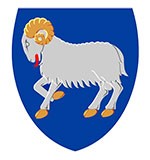 Uppskot tilLøgtingslóg umpant á íløtum til drykkjuvørur og matvørurÍløt fevnd av løgtingslógini§ 1. Henda løgtingslógin fevnir um pant á íløtum til drykkjuvørur og matvørur.Stk. 2. Landsstýrismaðurin ásetur nærri reglur um, hvørji íløt til hvørjar úrdráttir eru fevnd av stk. 1, og í hvønn mun sølustøð og góðkendar móttøkur hava skyldu og rætt at taka ímóti og fáa heintað íløt, sum eru fevnd av løgtingslóg um innflutning og sølu av rúsdrekka. Loyvi§ 2. Áðrenn ein framleiðari ella innflytari kann selja ella á annan hátt avhenda íløt, fevnd av § 1, skal hann hava fingið loyvi frá landsstýrismanninum og hava skrásett íløtini sambært stk. 2.Stk. 2. Í umsóknini um loyvi skal upplýsast slag av úrdrátti, slag av ílati, mynd av ílati og strikukota á ílati og hvussu framleiðarin ella innflytarin hevur tryggjað sær, at íløtini verða endurnýtt ella endurvunnin. Landsstýrismaðurin kann biðja um fleiri upplýsingar, enn tær nevndu.Stk. 3. Landsstýrismaðurin útgreinar í loyvinum skyldur til endurnýtslu, endurvinning og skrásetingar, sum framleiðarin ella innflytarin skal gera í sambandi við pant, sølu og móttøku av íløtum, og í hvønn mun hesar skulu latast landsstýrismanninum. Landsstýrismaðurin kann áseta fleiri skyldur, enn tær nevndu. Stk. 4. Verða skyldurnar í loyvinum brotnar, kann loyvið verða tikið aftur, eins og framleiðarin ella innflytarin kann fáa bann fyri at selja íløt, fevnd av § 1.Stk. 5. Framleiðarin ella innflytarin hevur skyldu at syrgja fyri, at íløt, fevnd av § 1, sum hann hevur selt ella avhendað, regluliga verða heintað hjá góðkendum móttøkum og sølustøðum, fevnd av móttøkuskylduni eftir § 3, stk. 1, og send til endurnýtslu ella endurvinning sambært loyvinum í stk. 3. Móttøkuskylda§ 3. Sølustøð, sum selja íløt, fevnd av § 1, og góðkendar móttøkur, skulu taka ímóti øllum íløtum fevndum av § 1.Stk. 2. Sølustøð, sum hava góðkenda avtalu, sambært § 4, stk. 1-2, við góðkenda móttøku, ella við sølustað, sum hevur góðkent høli at taka ímóti íløtum fyri onnur sambært § 4, stk. 3, eru ikki fevnd av móttøkuskylduni eftir stk. 1. Stk. 3. Rúsdrekkasøla Landsins, hissinis sølustøð og sølustøð hjá bryggjaríum, sum sambært løgtingslóg um matstovuvirksemi og gistingarhúsvirksemi hava loyvi at selja og lata egna framleiðslu av øli, hava einans skyldu at taka ímóti íløtum fevndum av § 1, sum tey sjálv selja.  Avtala um móttøku og góðkenning§ 4. Eitt sølustað kann gera avtalu við góðkenda móttøku ella sølustað við góðkendum høli sambært stk. 3 um at taka ímóti øllum íløtum fevndum av § 1 fyri seg. Sølustað við góðkendum høli sambært stk. 3 kann ikki gera avtalu við annað sølustað við góðkendum høli ella góðkenda móttøku um at taka ímóti íløtum fyri seg. Sølustaðið, sum er undantikið móttøkuskyldu sambært § 3, stk. 2, skal á sjónligum stað kunngera, hvønn avtala er gjørd við.Stk. 2. Landsstýrismaðurin skal góðkenna eina avtalu sambært stk. 1 til tess at tryggja, at umstøðurnar at fáa pantáløgd íløt til høldar ikki versna. Stk. 3. Eitt sølustað skal hava sítt høli til móttøku av íløtum góðkent frá landsstýrismanninum fyri at kunna gera avtalu um at taka ímóti íløtum fyri onnur sølustøð, sbr. stk. 1, og ein móttøka skal hava góðkenning fráLandsstýrismanninum fyri at verða fevnd av skyldum og rættindum sambært hesi løgtingslógini. Ein góðkend móttøka er eitt høli til móttøku av íløtum fevndum av § 1, sum ikki er knýtt at einum sølustaði. Landsstýrismaðurin ásetur í góðkenningini minstukrøv til hølir, útbúnað og reinføri. Stk. 4. Sølustað við góðkendum høli sambært stk. 3 skal taka ímóti íløtum í allari upplatingartíðini, og góðkend móttøka skal taka ímóti íløtum minst 35 tímar um vikuna.   Rindan av panti§ 5. Framleiðarar, innflytarar, sølustøð og góðkendar móttøkur skulu rinda pant, tá ið tikið verður ímóti íløtum fevndum av § 1.Stk. 2. Landsstýrismaðurin ásetur í kunngerð virðið á pantinum, sum skal rindast sambært stk. 1.Stk. 3. Sølustøð skulu upplýsa pantvirðið sambært stk. 2, á íløtum fevndum av § 1, á prísskeltum, kvittanum og øðrum prísupplýsingum.   Eftirlit og gjald§ 6. Landsstýrismaðurin hevur eftirlit við, at løgtingslógin og reglur, ásettar við heimild í løgtingslógini, verða hildnar. Landsstýrismaðurin kann krevja at fáa allar upplýsingar, sum krevjast til at útinna eftirlitið, útflýggjaðar frá innflytarum, framleiðarum, sølustøðum og góðkendum móttøkum.Stk. 2. Fyri viðgerð og avgreiðslu av loyvum, skrásetingum og góðkenningum sambært § 2, stk. 1, og § 4, stk. 2-3, og eftirliti sambært stk. 1 verður gjald kravt. Loyvir og góðkenningar verða útflýggjað, tá ið goldið er.Stk. 3. Landsstýrismaðurin ásetur nærri reglur um gjaldið sambært stk. 2.Kæra§ 7. Landsstýrismaðurin kann áseta, at avgerðir sambært hesi løgtingslógini kunnu kærast til Føroya Kærustovn. Kærufreistin er fýra vikur frá degnum, tá ið kærarin hevur fingið fráboðan um avgerðina.Revsing§ 8. Brot á § 2, stk. 1, verða sektað, og hald verður lagt á ólógliga seldu vøruna. Brot á § 2, stk. 3 og 5, § 3, stk. 1 og 3, § 4, stk. 1, 3 pkt., og stk. 3, og § 5, stk. 1 og 3, og § 6, stk. 1, 2. pkt., verða revsað við sekt.Stk. 2. Revsiábyrgd kann verða áløgd løgfrøðiligum persónum sambært  reglunum í 5. kapitli í revsilógini.Stk. 3. Í reglum ásettum við heimild í løgtingslógini kann verða ásett, at brot á reglurnar ella treytir, ásettar sambært reglunum, verður revsað við sekt. Gildiskoma§ 9. Henda løgtingslógin kemur í gildi XX XX, og samstundis fer úr gildi løgtingslóg nr. 73 frá 10. mai 1994 um íløt til øl, mineralvatn og lidnar leskidrykkir.Kapittul 1. Almennar viðmerkingar1.1. Orsakir til uppskotiðTað er í ávísan mun ein avbjóðing hjá borgarum at sleppa av við sínar pantáløgdu fløskur og dósir og at fáa pantið aftur.Orsøkin til hetta er, at tað við tíðini eru komin alt fleiri sløg av pantáløgdum íløtum við drykkjuvørum, og at handlar, sum ikki selja ávís íløt frá ávísum innflytarum ella føroyskum framleiðarum, ikki hava skyldu at taka ímóti hesum íløtum og at rinda kundanum pantið aftur. Tað sama er galdandi, um handilin selur slagið av ílati, sum kundin kemur við, men vøran stavar frá øðrum innflytara ella framleiðara enn tí, sum handilin keypir frá. Kundin má sostatt aftur í sama handil ella finna ein annan handil, sum selur somu vøru frá sama innflytara ella framleiðara fyri at sleppa av við tað pantálagda ílatið. Tað er ikki altíð, at kundin veit ella minnist, hvar vøran varð keypt, ella hvør handil selur hvørja vøru frá hvørjum innflytara ella framleiðara.1.2. Galdandi lóggávaUmhvørvisstovan umsitur galdandi løgtingslóg nr. 73 frá 10. mai 1994 um íløt til øl, mineralvatn og lidnar leskidrykkir og kunngerð nr. 54 frá 31. mai 2007 um íløt, úrdráttir og pant, sum seinast broytt við kunngerð nr. 39 frá 16. mai 2011.Lógin fevnir um íløt úr glasi, plasti og metali til øl, mineralvatn og aðrar lidnar leskidrykkir.Til at flyta inn drykkjuvørur í einnýtisíløtum krevst loyvi frá Umhvørvisstovuni, sum eisini  førir lista yvir loyvishavarar, sum hava fingið loyvi til at flyta inn og selja einnýtisíløt, og hvørjar drykkir, loyvishavarin hevur loyvi til at flyta inn og selja. Tá pantáløgd íløt verða seld, skulu bæði framleiðarin, innflytarin og sølustaðið krevja inn pant. Á sama hátt skulu framleiðarin, innflytarin og sølustaðið endurrinda pant, tá ið nevndu íløt verða móttikin.Innflytarar og framleiðarar hava ábyrgdina av, at móttikin íløt verða send til endurvinningar ella endurnýtslu.Trupulleikin við galdandi lóg er, at handlar einans hava skyldu at endurrinda pant fyri vørur, sum teir sjálvir selja, so kundin má aloftast í fleiri handlar fyri at fáa pantið aftur. Ein annar vansi við galdandi lóg er, at hon einans fevnir um íløt til øl, mineralvatn og aðrar lidnar leskidrykkir. Rákið í londunum uttan um okkum er, at meira tilfar skal fáast inn til endurvinningar við at panta íløt til fleiri úrdráttir, t.d. djús, saft, smoothie og most.  1.3. Endamálið við uppskotinumHøvuðsendamálið við uppskotinum er at gera tað møguligt hjá viðskiftafólki at sleppa av við øll síni pantáløgdu íløt á sama stað, og tí verður ásett sum útgangsstøði, at øll sølustøð, sum selja pantáløgd íløt, hava skyldu til at taka ímóti øllum pantáløgdum íløtum og at rinda pant fyri tey. Eitt annað endamál við uppskotinum er at fáa landsstýrismanninum heimild at áseta í kunngerð, hvørji íløt við hvørjum innihaldi skulu verða pantáløgd. Ásett verður, at lógin fevnir um íløt til drykkjuvørur og matvørur, og at landsstýrismaðurin nágreinar í kunngerð, júst hvørji íløt við hvørjum innihaldi, lógin fevnir um. Á henda hátt verður lógin meira opin við atliti at, hvørji íløt kunnu verða pantáløgd, og tað verður skjótari og smidligari at leggja íløt afturat, tá ið tørvur er á tí.      1.4. Samandráttur av nýskipanini við uppskotinumTað nýggja við uppskotinum er, at øll, sum selja endaliga brúkaranum íløt, fevnd av lógini, fáa, sum útgangsstøði, skyldu at taka ímóti øllum íløtum fevndum av lógini og rinda pant fyri tey. Hetta er ein avgerandi munur sammett við galdandi lóg, sum einans ásetur eina skyldu at taka ímóti og rinda pant fyri tað, sum handilin sjálvur selur. Hendan víðkaða skyldan at taka ímóti og rinda pant kann vera tyngjandi fyri smærri sølustøð við avmarkaðum plássi, og tí loyvir uppskotið, at sølustøð kunnu gera avtalu við onnur sølustøð við góðkendum hølum, og góðkendar móttøkur um at taka ímóti fyri seg.Ein møgulig avbjóðing við skylduni at taka ímóti og rinda pant fyri øll íløt er, at framleiðarar og innflytarar, sum sambært uppskotinum hava ábyrgdina av, at tey tómu íløtini verða heintað hjá góðkendum móttøkum og sølustøðum fevndum av móttøkuskylduni eftir § 3, stk. 1, ikki kunnu vita, hvørji sølustøð og góðkendar móttøkur hava teirra íløt, men við møguleikanum at gera avtalu sambært § 3, stk. 2, við onnur sølustøð við góðkendum hølum og góðkendum móttøkum, verða móttøkustøðini væntandi færri. Tí verður hesin trupulleikin helst avmarkaður.Galdandi lóg fevnir einans um íløt til øl, mineralvatn og aðrar lidnar leskidrykkir. Rákið í londunum uttan um okkum er, at meira tilfar skal fáast inn til endurvinningar. Hetta verður gjørt við at panta íløt til fleiri úrdráttir, m.a. djús, saft, smoothie og most. Við hesum uppskotinum verður avmarkingin til øl, mineralvatn og leskidrykkir strikað. Í staðin er uppskotið einans avmarkað til íløt til drykkjuvørur og matvørur. Hetta gevur landsstýrismanninum størri rásarúm at leggja pant á íløt, tá ið tørvur er á tí.   1.5. Ummæli og ummælisskjalUppskotið hevur verið til almenna hoyring á heimasíðuni hjá Umhvørvis- og vinnumálaráðnum í tíðarskeiðinum xx. xx-xx.xx 2022.  Uppskotið varð harumframt sent til hoyringar hjá ... Inn komu hoyringarsvar ...  Kapittul 2. Avleiðingarnar av uppskotinum2.1. Fíggjarligar avleiðingar fyri land og kommunurLógaruppskotið verður ikki mett at hava fíggjarligar avleiðingar fyri land og kommunur.2.2. Umsitingarligar avleiðingar fyri land og kommunurMett verður, at Umhvørvisstovan fær nakað av øktum arbeiði í byrjanini, tá ið avtalur og hølir skulu góðkennast sambært § 4. Talan er um eitt styttri skifti, og hetta verður fíggjað við gjøldum sambært § 6, stk. 2.  2.3. Avleiðingar fyri vinnunaMett verður ikki, at uppskotið verður dýrari fyri handlar, tí smærri handlar fáa sambært § 4 møguleika at gera avtalu við aðrar handlar við góðkendum hølum ella góðkendar móttøkur. Størri handlar hava longu í dag gjørt íløgur í fløskuautomatir, og tí er ikki væntandi, at tørvurin á útgerð og starvsfólki fer at økjast. Uppskotið hevur nakað av umsitingarligari ávirkan í byrjanini, tá ið sølustøð mugu seta nakað av orku av til at gera avtalur sínámillum um móttøku av íløtum sambært § 4.   Tað eru 14 loyvishavarar skrásettir hjá Umhvørvisstovuni (ein loyvishavari er ein framleiðari ella innflytari, sum hevur loyvi at selja pantáløgd íløt). Tey 14 loyvini mugu endurnýggjast í sambandi við, at lógaruppskotið kemur í gildi. Hetta verður mett at kosta umleið 2-3.000 kr. fyri hvørt loyvi ( 3-5 tímar á 650 kr.)Í sambandi við at dagføra upplýsingarnar um tey ymisku íløtini, sum liggja undir hvørjum loyvi, við strikukotu og myndum, verður mett, at kostnaðurin er 1-2 tímar upp á 650 kr. fyri hvørt ílat, men um loyvishavarin sendir upplýsingarnar um síni íløt inn samlað, verður kostnaðurin tá væl lægri fyri hvørt ílat.2.4. Avleiðingar fyri umhvørviðLógaruppskotið verður ikki mett at fáa avleiðingar fyri umhvørvið.2.5. Avleiðingar fyri serstøk øki í landinumLógaruppskotið hevur ikki serligar fíggjarligar, umsitingarligar, umhvørvisligar ellasosialar avleiðingar fyri serstøk øki í landinum.2.6. Avleiðingar fyri ávísar samfelagsbólkar ella felagsskapirLógaruppskotið verður ikki mett at fáa avleiðingar fyri ávísar samfelagsbólkar ella felagsskapir.2.7. Millumtjóðasáttmálar á økinumEingin millumtjóðasáttmáli er á økinum.2.8. Tvørgangandi millumtjóðasáttmálarLógaruppskotið verður mett at vera í samsvari við hoyvíkssáttmálan (Sáttmáli millum stjórn Íslands, øðrumegin, og stjórn Danmarkar og Føroya landsstýri, hinumegin), evropeiska mannarættindasáttmálan, sbr. anordning nr. 136 af 25. februar 2000 om ikrafttræden for Færøerne af lov om den europæiske menneskerettighedskonvention, og ST-sáttmálan um rættindi hjá einstaklingum, ið bera brek, sbr. bekendtgørelse nr. 20 af 15. november 2017 af FN-konvention af 13. december 2006 om rettigheder for personer med handicap. 2.9. MarkaforðingarOngar kendar markaforðingar eru á økinum. Mett verður ikki, at lógaruppskotið elvir til markaforðingar.2.10. Revsing, fyrisitingarligar sektir, pantiheimildir ella onnur størri inntrivLógaruppskotið heimilar landsstýrismanninum at taka eitt loyvi at selja íløt við úrdráttum aftur frá einum innflytara ella framleiðara, um skyldurnar í loyvinum ikki verða hildnar, sbr. § 2, stk. 4. Orsøkin til hetta er, at innflytarin og framleiðarin hava skyldu at veita landsstýrismanninum upplýsingar um eitt nú íløtini, pant, sølu og móttøku av íløtunum, sum landsstýrismanninum tørvar til at kunna hava eitt vælvirkandi eftirlit á økinum. Heldur ein innflytari ella framleiðari ikki skyldurnar í loyvinum, verður møguleikin hjá landsstýrismanninum at taka loyvið aftur og seta bann fyri sølu av íløtum fevndum av § 1, til viðurskiftini eru komin í rættlag, mettur at vera smidligari og munabetri enn sekt. Heimild at taka loyvi aftur og seta bann fyri sølu av íløtum finst eisini í § 3, stk. 7,  í galdandi løgtingslóg nr. 73 frá 10. mai 1994 um íløt til øl, mineralvatn og lidnar leskidrykkir, sum seinast broytt við løgtingslóg nr. 47 frá 15. mai 2007.Sambært § 8, stk. 1, verður søla av íløtum uttan loyvi sambært § 2, stk. 1, sektað, og hald verður lagt á vøruna. Lógin verður mett at fáa størri virknað, um heimild bæði er til at leggja hald á vøruna og at sekta fyri ólógliga sølu. Hetta er framhald av galdandi lóg.    Brot á § 2, stk. 3, um skyldurnar at skráseta og lata landsstýrismanninum skrásetingarnar, sum framleiðarin ella innflytarin skal gera í sambandi við pant, sølu og móttøku av íløtum, og stk. 5, um skylduna hjá framleiðaranum og innflytaranum at heinta inn og senda íløtini til endurnýtslu ella endurvinning, § 3, stk. 1, um skylduna hjá sølustøðunum og góðkendum móttøkum at taka ímóti øllum íløtum fevndum av § 1 og stk. 3 um skylduna hjá Rúsdrekkasøla Landsins, hissinis sølustøðum og sølustøðum hjá bryggjaríum at taka ímóti øllum íløtum fevndum av § 1, sum tey sjálvi selja , § 4, stk. 1, 3. pkt., um skylduna hjá sølustøðunum at kunngera á sjónligum stað, hvønn avtala er gjørd við um møttøku, og stk. 3 um góðkenning frá landsstýrismanninum til at kunna gera avtalu um at taka ímóti íløtum frá øðrum, § 5, stk. 1, um skylduna hjá framleiðaranum, innflytaranum, sølustaðnum og góðkendum móttøkum at rinda pant, § 5, stk. 3, um skylduna hjá sølustøðum at upplýsa lógarkravda pantivirðið á prísskeltum, kvittanum og øðrum prísupplýsingum og § 6, stk. 1, 2. pkt, um at veita landsstýrismanninum upplýsingar í sambandi við eftirlit, verða revsað við sekt sambært § 8. Sekt verður mett at vera minstamarkið fyri, hvør revsing er neyðug, fyri at lógin kann hava tann ætlaða virknaðin.2.11. Skattir og avgjøldLógaruppskotið hevur ongar ásetingar um skattir og avgjøld.2.12. GjøldGjøld verða kravd fyri viðgerð og avgreiðslu av loyvum og góðkenningum eftir § 2, stk. 1, og § 4, stk. 2 og 3, og fyri eftirlit eftir § 6, stk. 1. Tað verða tey, sum fáa loyvi og góðkenning frá landsstýrismanninum og sum verða fevnd av eftirlitinum hjá landsstýrismanninum, sum skulu rinda gjøldini.Tað verður ætlandi Umhvørvisstovan, sum fer at geva loyvir og góðkenningar eftir lógini, og upphæddirnar eru, eins og í galdandi lóg, at finna í kunngerð nr. 102 frá 22. oktober 2012 um gjøld hjá Umhvørvisstovuni fyri umsiting og eftirlit sambært lóggávuni á umhvørvisøkinum. 2.13. Áleggur lógaruppskotið likamligum ella løgfrøðiligum persónum skyldur?Sambært § 2 skulu innflytarar og framleiðarar søkja um loyvi frá landsstýrismanninum fyri at kunna at selja íløt fevnd av lógini. Orsøkin til hesa ásetingina er, at landsstýrismaðurin sum eftirlitsmyndugleiki má vita, hvør hevur skyldur og ábyrgd sambært lógini við atliti at teimum einstøku íløtunum.Sambært § 4, stk. 2 og 3, skal landsstýrismaðurin góðkenna avtalur um móttøku millum sølustøð og góðkendar móttøkur og sølustøð við góðkendum høli, og rættin at vera móttøkustað ella sølustað við góðkendum høli. Endamálið er at tryggja, at avtalur einans verða gjørdar við sølustøð við góðkendum høli og góðkendar móttøkur, so umstøðurnar at lata íløt inn ikki versna.Sambært § 6, stk. 1, 2. pkt., kann landsstýrismaðurin frá innflytaranum, framleiðaranum, sølustøðum ella góðkendum móttøkum krevja allar upplýsingar, sum krevjast til at útinna eftirlitið sambært § 6, stk. 1, 1. pkt. Ásetingin skal tryggja munagott eftirlit, og avmarkar rættindini hjá landsstýrismanninum til upplýsingar, sum veruliga krevjast fyri at útinna eftirlitið. 2.14. Leggur lógaruppskotið heimildir til landsstýrismannin, ein stovn undir landsstýrinum ella til kommunur?Landsstýrismaðurin ásetur sambært § 1, stk. 2, nærri reglur um, hvørji íløt til hvørjar úrdráttir eru fevnd av lógini og hvørja móttøkuskyldu og móttøkurættindi sølustøð og góðkendar móttøkur hava í samband við íløt, hvørs innihald er fevnt av rúsdrekkalógini.  Landsstýrismaðurin ásetur sambært § 5, stk. 2, nærri reglur um virðið á pantinum, sum skal rindast sambært stk. 1. Landsstýrismaðurin kann sambært § 7 áseta, at avgerðir sambært løgtingslógini skulu kunna kærast til Føroya Kærustovn.2.15. Gevur lógaruppskotið almennum myndugleikum atgongd at privatari ogn?Lógaruppskotið gevur ikki almennum myndugleikum atgongd at privatari ogn.2.16. Hevur lógaruppskotið aðrar avleiðingar?Upphæddin fyri gjøld sambært galdandi lóg er ásett í kunngerð nr. 102 frá 22. oktober 2012 um gjøld hjá Umhvørvisstovuni fyri umsiting og eftirlit sambært lóggávuni á umhvørvisøkinum. Kunngerðin skal broytast, samstundis sum henda lógin kemur í gildi, so at hon fer at vísa til heimildina í hesi lógini. 2.17. Talvan: Yvirlit yvir avleiðingarnar av lógaruppskotinumKapittul 3. Serligar viðmerkingar3.1. Viðmerkingar til ta einstøku greininaTil § 1Landsstýrismaðurin ásetur í kunngerð meira ítøkiliga, hvørji íløt til hvørjar drykkjuvørur eru fevnd av § 1. Til dømis kunnu íløt til óblandaða saft, djús, most o.a., sum ikki eru fevnd av galdandi lóggávu, takast við í kunngerðini. Umframt íløt til drykkjuvørur kunnu íløt til matvørur takast við í kunngerðini, t.d. íløt til súltutoy, súltaða agurku o.a. Bæði tá ið ræður um drykkjuvørur og matvørur, eru avmarkingar fyri, hvat kann pantast. Til dømis er tað av reinførisávum ikki ráðiligt at panta íløt til mjólkarúrdráttir og annað, sum rotnar lætt. Í fyrstu atløgu fer kunngerðin at fevna um tey somu íløtini, sum eru fevnd av galdandi kunngerð. Hetta fyri at síggja, hvussu pantskipanin roynist, áðrenn talan verður um at víðka hana.  Tað verður ikki mett at vera neyðugt at víðka skipanina til at fevna um íløt til vín og brennivín. Rúsdrekkasøla Landsins rindar pant fyri hesi íløt og hevur einkasølu av hesum vørunum, so kundin veit altíð, hvagar hann skal fara við hesum íløtunum. Rúsdrekkasølan hevur eina vælvirkandi skipan, har umleið 90 % av íløtunum verða latin inn aftur.Eisini fer kunngerðin at geva Rúsdrekkasølu Landsins og teimum sølustøðum hjá bryggjaríum, sum hava loyvi at útflýggja egna framleiðslu, einkarætt at taka ímóti íløtum fevndum av løgtingslóg nr. 20 frá 10. mars 1992 um innflutning og sølu av rúsdrekka (sí eisini § 3, stk. 3). Á henda hátt verður tryggjað, at vanligir handlar ikki fáa eina skyldu at taka ímóti tí, sum Rúsdrekkasøla Landsins og bryggjaríini hava einkarætt at selja, hóast íløtini og úrdráttirnir eru fevnd av § 1 í hesi lógini.Til § 2Landsstýrismaðurin skal sum eftirlitsmyndugleiki á økinum hava yvirlit yvir innflutta, selda, móttikna og avhendaða nøgd av íløtum fyri at síggja býtið av íløtum á marknaðinum, hvussu tað broytist, og hvar íløtini enda. Loyvi til innflytara og framleiðara fevnir bæði um loyvi at selja og avhenda íløt, og at hava skrásett tey einstøku íløtini. Umhvørvisstovan førir lista yvir loyvishavarar, sum hava fingið loyvi at selja íløt fevnd av § 1, og hvørji íløt við hvørjum úrdrátti hvør loyvishavari hevur loyvi at selja. Ætlanin er, at Umhvørvisstovan leggur upplýsingarnar um íløtini á heimasíðuna, so at sølustøð og móttøkur hava møguleika at kunna seg um, hvørji íløt eru fevnd av § 1, so skjótt loyvi er givið.     Stk. 5. Tað liggur á innflytara og framleiðara at syrgja fyri, at íløt verða innheintað til endurnýtslu og endurvinning, men lógin ásetur ikki, hvussu hetta skal verða gjørt. Tað stendur tí innflytarum, framleiðarum, sølustøðum og góðkendum móttøkum frítt at samstarva og skipa seg í sambandi við, at íløt verða innheintað og send til endurnýtslu og endurvinningar.Í sambandi við skylduna hjá framleiðara og innflytara at fáa íløt heintað hjá sølustøðum fevndum av § 3, stk. 1, skal gerast vart við, at sølustøð við góðkendum høli altíð eru fevnd av § 3, stk. 1, tí sølustøð við góðkendum høli kunnu ikki gera avtalu við onnur sølustøð við góðkendum høli ella góðkendar móttøkur, um at taka ímóti fyri seg, sambært § 4 stk. 1. Sí meira um góðkendar móttøkur í viðmerkingunum til § 4.Hvussu regluliga íløtini skulu heintast, veldst um, hvussu nógv pláss tey einstøku sølustøðini og móttøkurnar hava at goyma móttikin íløt.  Til § 3Ásetingin staðfestir meginregluna um móttøkuskyldu og skal tryggja, at fólk altíð sleppa av við øll pantáløgd íløt á sama stað. Hugtakið sølustað skal skiljast sum eitt og hvørt stað, sum selur endabrúkaranum íløt fevnd av § 1, t.d. handlar og kioskir. Eisini matstovur og kaffistovur, sum lata kundarnar taka íløtini við sær, eru fevndar av ásetingini.  Stk. 2 er undantakið til meginregluna í stk. 1. Ætlanin við lógini er at betra um umstøðurnar hjá viðskiftafólki at sleppa av við øll pantáløgd íløt á sama stað, og mett verður, at tað er ein fyrimunur, at færri, men betri hølir við maskinum standa fyri at taka ímóti íløtunum. Hetta skal tó ikki skiljast soleiðis, at ein fløskuautomat er ein treyt fyri at fáa loyvi at taka ímóti fyri onnur.Smærri handlar, kioskir o.tíl., sum vanliga hava lítið av plássi og tungt við at gera íløgur í fløskuautomatir, kunnu sostatt vísa til eitt stað, sum tey hava avtalu við. Avtalan skal fevna um ta fullu móttøkuskylduna sambært stk. 1. Hóast stk. 2 fyrst og fremst leggur upp fyri plásstroti hjá smærri sølustøðum, er eingin avmarking í ásetingini, sum forðar størri sølustøðum at gera avtalu við sølustað við góðkendum høli ella góðkenda móttøku.  Orsøkin til ásetingina í stk. 3 er, at hóast Rúsdrekkasøla Landsins selur onkra vøru, sum fer at verða fevnd av § 1, t.d. øl, so er ikki ætlanin, at móttøkurnar hjá Rúsdrekkasølu Landsins skulu verða fevndar av § 3, stk. 1. Um so var, endaðu tær mest sannlíkt sum móttøkur fyri meginpartin av øllum íløtum fevndum av § 1. Henda lógin hevur ikki til endamáls at lata tað almenna ella eitt alment partafelag virka sum móttøku fyri meginpartin av øllum pantáløgdum íløtum í Føroyum (sí eisini viðmerkingarnar til § 1).Hissinis sølustøð skal skiljast sum sølustøð, sum verða sett upp í samband við t.d. ítróttartiltøk, bygdarstevnur o.tíl., og sum verða tikin burtur aftur, tá tiltakið er liðugt.   Sølustøð hjá bryggjaríum selja mest øl fevnt av rúsdrekkalógini og nakað av øðrum úrdrátti frá egnari framleiðslu. Tað verður ikki mett at vera neyðugt fyri eina vælvirkandi pantskipan, at bryggjaríini skulu taka ímóti íløtum frá sínum kappingarneytum. Øll hesi íløtini kunnu eisini, alt eftir slagnum, avhendast hjá Rúsdrekkasølu Landsins og hjá sølustøðum og góðkendum móttøkum.  Til § 4Stk. 1 er ikki til hindurs fyri, at eitt sølustað kann hava avtalu við fleiri sølustøð við góðkendum høli sambært stk. 3 ella góðkendar móttøkur. Havast skal í huga, at gevst ein góðkend móttøka ella eitt sølustað við góðkendum høli við virkseminum, fellur skyldan at taka ímóti íløtum aftur til sølustaðið. Avtala kann einans gerast um ta fullu móttøkuskylduna sambært § 3, stk. 1. Lógin loyvir sostatt ikki eini avtalu, har t.d. eitt sølustað ger avtalu við eina góðkenda móttøku um einans at móttaka ávís íløt fevnd av § 1.    Sum dømi um, at umstøðurnar versna sambært stk. 2, kann nevnast, at kundin skal flyta seg langt og/ella rinda ferðaseðil ella tunnilsgjald. Hetta kundi til dømis verið støðan, um eitt sølustað í Sandoynni gjørdi avtalu við eina góðkenda móttøku í Havn um at taka ímóti fyri seg. Hetta hevði havt við sær, at kundin hevði skulað flutt seg langt og goldið tunnilsgjald/ferðaseðil fyri at sloppið av við íløtini hjá sær. Eisini talar tað ímóti at góðkenna eina avtalu, um eitt sølustað ger avtalu við eitt sølustað við góðkendum høli ella góðkenda móttøku, sum hevur verri umstøður at taka ímóti.Orsøkin til ásetingina í stk. 3 er, at tað helst skulu vera nøktandi umstøður at avhenda íløt og goyma tey. Er t.d. eingin ruskspann til posar, er eingin møguleiki at vaska sær um hendurnar, ella er móttøkustaðið ikki innilokað ella ov lítið í mun til tørvin, kann hetta ávirka hugin hjá fólki at avhenda fløskur. Samsvarandi viðmerkingunum til § 3, stk. 2, skal minnast á, at ein fløskuautomat ikki skal metast sum eitt minstakrav.Góðkend móttøka er ikki knýtt at einum sølustaði, um hon ikki er á sama matrikli sum eitt sølustað, ella sum hevur ein annan eigara enn eitt sølustað, sum er á sama matrikli sum góðkenda móttøkan. Endamálið við góðkendum móttøkum er at geva framleiðarum, innflytarum og sølustøðum møguleikan at samarbeiða um eina móttøku, sum ikki er knýtt at einum ávísum sølustaði.     Í sambandi við góðkendar móttøkur skal viðmerkjast, at ikki er neyðugt hjá t.d. privatpersónum, hjálparfelagsskapum, skótum, skúlaflokkum o.tíl. at hava eina góðkenning fyri at taka ímóti íløtum frá fólki. Hinvegin hevur ein móttøka uttan góðkenning eingi rættindir ella skyldur sambært hesi lógini.  Til § 5Í sambandi við skylduna at rinda pant er tað óviðkomandi, um ílatið, sum tikið verður ímóti, varð selt ella givið burtur. Skyldan at rinda pantvirðið, ásett sambært stk. 2, stendur við. Í mun til galdandi lóg hevur hetta lógaruppskotið ikki nakra áseting um at krevja inn pant tá íløt verða seld, tí hvønn prís eitt ílat bleiv selt fyri ella av hvørjum sølustaði, tað bleiv selt til kundan, er óviðkomandi í mun til skylduna hjá framleiðarum, innflytarum, sølustøðum og góðkendum móttøkum at taka ímóti íløtum fevndum av § 1 og rinda lógarkravda pantið sambært stk. 2. Skyldan hjá framleiðara og innflytara at rinda pant til sølustøð og góðkendar móttøkur tekur við, tá framleiðarin og innflytarin hava fingið síni íløt innheintað frá sølustøðum og góðkendum móttøkum sambært § 2, stk. 5. Her skal havast í huga, at framleiðarar og innflytarar vanliga ikki eru sølustøð sambært § 3, stk. 1 (sí viðmerking til § 3), men heilsølur, og tí ikki fevndir av móttøkuskylduni sambært § 3, stk. 1, men innheintingarskylduni sambært § 2, stk. 5. Stk. 2. Upphæddin er, eins og galdandi kunngerð, 2 kr. fyri íløt, sum rúma upp til ein hálvan litur, og 4 kr. fyri íløt, sum rúma meira enn ein hálvan litur.Sambært stk. 3 skulu prísskelti og kvittanir hjá sølustøðum altíð vísa lógarkravda pantvirðið á íløtum fevndum av § 1, so kundin veit, hvat ílat er pantálagt og hvat pantvirðið á ílatinum er, tá hann keypir tað. Við øðrum prísupplýsingum meinast upplýsingar um prís í t.d. lýsingarbløðum og á heimasíðu. Til § 6Stk. 2 og 3. Gjaldsupphæddin er ásett í kunngerð nr. 102 frá 22. oktober 2012 um gjøld hjá Umhvørvisstovuni fyri umsiting og eftirlit sambært lóggávuni á umhvørvisøkinum.Kunngerðin verður broytt, samstundis sum henda lógin kemur í gildi, so at hon fer at vísa til heimildina í hesi lógini. Sí eisini kap. 2.12 omanfyri.Til § 7Heimildirnar sambært stk. 1 verða ætlandi lagdar til Umhvørvisstovuna. Til § 8 Revsiásetingarnar verða lýstar meira nágreiniliga í kap. 2.10 omanfyri.Til § 9Gildiskoma og ógilding av galdandi lóg.Ætlanin er, at lógin skal koma í gildi nakrar mánaðir eftir, at hon er samtykt, fyri at geva øllum pørtum tíð at skipa síni viðurskifti sambært lógini.     Umhvørvis- og vinnumálaráðið, dagfesting.Magnus Rasmussenlandsstýrismaður/ Herálvur JoensenDagfesting: 08.09.22Mál nr.:22/16183Málsviðgjørt:HIUmmælistíð:Skrivið frá/tilEftirkannað:Lógartænastandagfestir Fyri landið ella landsmyndug-leikarFyri kommunalar myndugleikarFyri pláss ella øki í landinumFyri ávísar samfelags-bólkar ella felagsskapirFyri vinnunaFíggjarligar ella búskaparligar avleiðingarNeiNeiNeiNeiNeiUmsitingarligar avleiðingarJaNeiNeiNeiJaUmhvørvisligar avleiðingarNeiNeiNeiNeiNeiAvleiðingar í mun til altjóða avtalur og reglurNeiNeiNeiNeiNeiSosialar avleiðingarNeiNei